Ranking ListPeriod: 18/3Date Range: (01/10/2018 to 31/10/2018)Version: 2Important NoticeWhilst every care is taken that the data inserted into the computer is accurate, the occasional error is inevitable.Table Tennis Scotland accepts no responsibility of any kind for such errors and their consequences. Any mistake will be investigated and proven errors will be rectified in a subsequent list. Any queries from the list should arrive within three weeks of the list publication date and be sent to:- Senga Thompson
Table Tennis Scotland
Caledonia House
South Gyle
Edinburgh
EH12 9DQ
Email: senga.thomson@tabletennisscotland.co.uk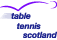 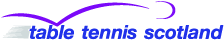 Ranking ListPeriod: 18/3Date Range: (01/10/2018 to 31/10/2018)Ranking ListPeriod: 18/3Date Range: (01/10/2018 to 31/10/2018)Ranking ListPeriod: 18/3Date Range: (01/10/2018 to 31/10/2018)Ranking ListPeriod: 18/3Date Range: (01/10/2018 to 31/10/2018)Ranking ListPeriod: 18/3Date Range: (01/10/2018 to 31/10/2018)Ranking ListPeriod: 18/3Date Range: (01/10/2018 to 31/10/2018)Ranking ListPeriod: 18/3Date Range: (01/10/2018 to 31/10/2018)Ranking ListPeriod: 18/3Date Range: (01/10/2018 to 31/10/2018)Ranking ListPeriod: 18/3Date Range: (01/10/2018 to 31/10/2018)Ranking ListPeriod: 18/3Date Range: (01/10/2018 to 31/10/2018)Ranking ListPeriod: 18/3Date Range: (01/10/2018 to 31/10/2018)Ranking ListPeriod: 18/3Date Range: (01/10/2018 to 31/10/2018)Under 13 Girls Under 13 Girls Under 13 Girls Under 13 Girls PosNamePointsInactive Periods1Hania Petryk (2512)2672Willow Shek (2496)19773Shannon Brown (2008)14914Hannah McDonell (2781)745Ilaria Zhao (2710)671Under 13 Boys Under 13 Boys Under 13 Boys Under 13 Boys PosNamePointsInactive Periods1Borui Chen (2506)48262Charlie McGowan (2157)44013Gavin Yuan (2794)42184Daniel Tibbetts (2503)3565Nathan Hogg (2099)30716Haydn Jackson (2416)3017Jonathan Pan (2510)2328Kieran Walker (2465)1329Nathan Pan (2509)10610Harry Blackhall (2793)10411Keir Paterson (2516)76712Reuben De Silva (2371)67113Mackenzie Rough (2814)52Cadet Girls Cadet Girls Cadet Girls Cadet Girls PosNamePointsInactive Periods1Holly McNamara (1833)4972Jessica Hogg (2455)31513Hania Petryk (2512)2674Willow Shek (2496)19775Shannon Brown (2008)14916Hannah McDonell (2781)747Ilaria Zhao (2710)6718Maria De Silva (2370)567Cadet Boys Cadet Boys Cadet Boys Cadet Boys PosNamePointsInactive Periods1Yifei Fang (1576)73962Borui Chen (2506)48263Louis Loi (2507)4824Jamie Johnson (1836)45015Rayyan Khalid (1560)4476Charlie McGowan (2157)44017Gavin Yuan (2794)42188Daniel Tibbetts (2503)3569Jacob Munro (2056)30810Nathan Hogg (2099)307111Haydn Jackson (2416)30112Chad Duncan (1820)291113Joshua Orr (2011)29014Kris Taylor (2580)27315Ye Ye Mo (2348)26016Jonathan Pan (2510)23217Arron Barclay (2403)212718Achint Makesh (2239)200719James Warwick (2298)18620Patric Hollywood (1853)183621Dylan Thies (1941)16322Deklyn McKenzie (2518)152823Kieran Walker (2465)13224David McRae (1880)107725Nathan Pan (2509)10626Harry Blackhall (2793)10427Harry Robb (2612)102128Aron McDonald (2577)9129Benjamyn Drummond (2299)83730Ross Buchanan (2301)79731Keir Paterson (2516)76732Reuben De Silva (2371)67133David Hayman (2523)6434Mackenzie Rough (2814)5235Finlay Zanna (1218)348Junior Girls Junior Girls Junior Girls Junior Girls PosNamePointsInactive Periods1Faye Leggett (1279)11222Paula Callaghan (1354)9343Tessa Yau (1143)9074Amelia Norbury (2114)7105Catrin Ace (1180)6326Naomi Provan (2031)5717Holly McNamara (1833)5598Rebecca Melville (2837)748Junior Boys Junior Boys Junior Boys Junior Boys PosNamePointsInactive Periods1Dylan Curry (1071)14162Martin Johnson (1551)12423Danny Bajwa (1181)12354Harvey McDonald (1021)9685Zaid Khalid (1563)9656Charlie Morton (1821)8957James Forrest (1380)7698Rafal Wilowski (1025)7659Andrew McRae (1103)737110Yifei Fang (1576)652611Guatam Kakar (1552)597112Elias Bokedal (1062)58613Jake Somerville (1381)513114David Hay (2502)46415Luke Hennessey (1419)459116Michael Zhang (1850)450617Tony Nelson (2242)42318David Cormack (1501)417819Aaron Richardson (1759)38620Jamie Sloan (2178)36521Louis Loi (2507)32922Andrew Nimmo (2489)31823Leon Hannah (1445)271724Alasdair Crofton (1934)227125Elliott Medland (1736)194126Murray Gauld (1084)190727Kris Taylor (2580)18328Rayyan Khalid (1560)15629Andrew Morrison (1914)154130Blair Spinks (1881)15031Jacob Munro (2056)14132Joshua Orr (2011)13333James Warwick (2298)13334Kyle Neary (1877)103835Aron McDonald (2577)10136Arron Barclay (2403)94737Louis McLeod (1418)9038David Hayman (2523)7839Fergus Maclean (1714)50140Martin Krus (1848)32Under 21 Women Under 21 Women Under 21 Women Under 21 Women PosNamePointsInactive Periods1Rebecca Plaistow (1034)17562Lucy Elliott (1797)14813Alisa Khalid (1562)11884Faye Leggett (1279)11345Rachel Crawford (1433)105976Tessa Yau (1143)9957Paula Callaghan (1354)9468Isla Stott (1148)9189Amelia Norbury (2114)57410Catrin Ace (1180)54911Holly Stephen (1178)414712Holly McNamara (1833)32113Jessica Hogg (2455)144114Naomi Provan (2031)13515Hania Petryk (2512)11616Willow Shek (2496)887Under 21 Men Under 21 Men Under 21 Men Under 21 Men PosNamePointsInactive Periods1Yaser Razouk (1757)20622Calum Morrison (1335)19223Dylan Curry (1071)19174Keir Morton (1201)17305Danny Bajwa (1181)16866Martin Johnson (1551)16597Harvey McDonald (1021)15938Zaid Khalid (1563)15079James Forrest (1380)143210Callum Riddoch (1678)138111Rafal Wilowski (1025)135712Charlie Morton (1821)132713James Woods (1922)125314Jake Somerville (1381)1248115Andrew McRae (1103)1247116Tony Nelson (2242)120617Aaron Richardson (1759)118418Guatam Kakar (1552)1178119Elias Bokedal (1062)117620Jamie Arnott (1154)1170721Jamie Sloan (2178)114722Murray Gauld (1084)1137723Murray Paterson (2515)1133124Luke Hennessey (1419)1130125David Hay (2502)112526Michael Zhang (1850)1124627Yifei Fang (1576)1044628Ryan Henry (1540)102029Jamie Johnson (1836)1010130Kaiser Collins (1843)1003131Kyle McPhee (1970)99332Andrew Nimmo (2489)99033Rayyan Khalid (1560)98534Jacob Munro (2056)98535Murray Paterson (2337)98036Christopher Mexson (1984)97537Elliott Medland (1736)931138Leon Hannah (1445)902739Blair Spinks (1881)89640Robin Wilson (1857)87741Louis Loi (2507)87442Martin Krus (1848)85943Arron Barclay (2403)830744Blaire Huxtable (2368)792745Declan Tobin (1822)78746Cameron Mears (1905)786747Joshua Orr (2011)74148Chad Duncan (1820)708149Ben Jamieson (2442)70650Alasdair Crofton (1934)704151John Turnbull (1431)700752Lewis Gillespie (1882)663753Ross Thompson (1214)618754Fergus Maclean (1714)578155Louis McLeod (1418)55456Charlie McGowan (2157)554157Patric Hollywood (1853)513658Kyle Neary (1877)490859Haydn Jackson (2416)47760Daniel Tibbetts (2503)37461James Warwick (2298)36862Nathan Hogg (2099)364163Andrew Morrison (1914)350164Kris Taylor (2580)348Senior Women Senior Women Senior Women Senior Women PosNamePointsInactive Periods1Rebecca Plaistow (1034)17562Gillian Edwards (1028)172273Lucy Elliott (1797)14814Lara Stirling (1434)12385Alisa Khalid (1562)11886Stella Hughes (1292)117577Faye Leggett (1279)11348Rachel Crawford (1433)105979Tessa Yau (1143)99510Paula Callaghan (1354)94611Isla Stott (1148)91812Senga Thomson (1027)87013Maureen Moran (1744)817114Jill Taylor (1775)66915Amelia Norbury (2114)57416Catherine O'Neill (1749)55617Catrin Ace (1180)54918Lisa Notarangelo (1009)47019Holly Stephen (1178)414720Joy Daniels (1796)39621Holly McNamara (1833)32122Norma Brown (1182)270723Emma Bissett (1511)19324Jessica Hogg (2455)144125Naomi Provan (2031)13526Hania Petryk (2512)11627Elena Genova (1383)114728Claire Downie (1879)112729Fiona Kinloch (1655)98130Carol McLean (1663)98731Willow Shek (2496)887Senior Men Senior Men Senior Men Senior Men PosNamePointsInactive Periods1Gavin Rumgay (2040)264642Craig Howieson (1032)252463Colin Dalgleish (1958)22794Niall Cameron (1149)210515Yaser Razouk (1757)20626Sean Doherty (1038)203757Christopher Main (1029)19808Calum Morrison (1335)19229Dylan Curry (1071)191710Richard Main (1037)1896511Sepher Bidari (1348)1801112Stewart Crawford (2511)1795113Keir Morton (1201)173014Danny Bajwa (1181)168615Martin Johnson (1551)165916Gerry Campbell (2493)160617Harvey McDonald (1021)159318Ian McLean (2395)1579119Charles Ellis (1338)152520Zaid Khalid (1563)150721Ian Denton (2898)147422Alan Whitton (1926)146923Andy Macpherson (1734)145824Gordon Muir (2042)144825James Forrest (1380)143226Zeesth Naseem (2552)142827Ross Martin (1950)138828Callum Riddoch (1678)138129Stewart Armitage (2018)138030Roy Claxton (1015)137231Tam Lawler (1927)137232Rafal Wilowski (1025)135733Brian Hunter (1442)135734Dylan De Silva (1186)133235Charlie Morton (1821)132736Brian Wright (2305)132737Peter Aird (1247)132538Greig McDonell (1401)1325739Keith Dingwall (1359)131940Andy Dunlop (2798)131141Glyn Eggar (1389)130742David Tait (1985)130143Cameron Hussain (2625)129944David Simpson (2290)129845Stuart Halliday (1637)129346Mark Lundberg (2638)129347Andrew Grant (1532)127348Kevin Anderson (2903)1269149Paul Monteith (2067)1266650Alexander Asyunkin (1368)1256751Grant Williams (1702)125452Billy Patterson (1752)125453James Woods (1922)125354Jake Somerville (1381)1248155Andrew McRae (1103)1247156Amit Agarwal (2825)123257Derek Lundie (2800)1222158Charlie Brown (1014)121759Billy Murphy (1747)121260Callum Morgan (2016)1208761Tony Nelson (2242)120662Neil Innes (2181)1204763Aaron Richardson (1759)118464James Dyson (1619)11817Veteran Women Veteran Women Veteran Women Veteran Women PosNamePointsInactive Periods1Senga Thomson (1027)15602Catherine O'Neill (1749)15513Fiona Kinloch (1655)150314Maureen Moran (1744)14271Veteran Men Veteran Men Veteran Men Veteran Men PosNamePointsInactive Periods1Gerry Campbell (2493)18092Keith Dingwall (1359)15143Roy Claxton (1015)14194Greig McDonell (1401)136675Peter Aird (1247)12806Neil Doherty (1520)123787Callum Gerrard (1528)122878Charlie Brown (1014)11329Brian Hunter (1442)96710Ross Martin (1950)96111Martin Richens (2311)951612Billy Murphy (1747)80613David Tait (1985)79014Eddie Scott (1392)738715William Grant (1085)726716Mando Notarangelo (1428)70617Iain McHarg (1729)69218Paul Monteith (2067)692619Andrew McIntyre (1731)68920James Dyson (1619)680721David Simpson (2290)67622Lance Stockdale (1306)65423Amjad Mohammed (1162)630824Ian Hislop (1251)567725Derek Lundie (2800)519126Sinclair Houston (1977)518727Malcolm Macfarlane (2141)431328Tam Lawler (1927)36129Andrew Exton (1443)323730Kevin Anderson (2903)322131Ikenna Asogwa (2810)27432Steve Collins (2315)241733Robbie McIntosh (1730)23634Pat Duffy (1466)229735Danny Gallagher (1886)210736Ian Macpherson (2584)208137Iain Martin (1660)195738Abdul Khalid (1561)17739Richard Masterson (1438)17240Tommy McFadden (1722)17141Gordon Provan (1997)16842Charlie Brindley (1253)164743Geoff Hunter (1391)149744Brian Irvine (1547)14545Craig Cummine (2591)130746Tom Haldane (2887)124147Spencer Ormsby (1430)123748David Macdonald (1710)121149Brian Robertson (1004)116150Derek Milne (1110)92151John Yau (2441)91752Gregor Ksiazek (1101)90153Richard Lo (2106)85754Panos Kanargias (1553)6555Nigel Herbert (1091)44156Howard Lee (1657)38857John Sinclair (2250)29858Ritchie Logan (2236)25